Publicado en   el 20/09/2013 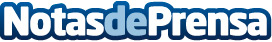 VICTORIA 60 DEL SEVILLA EN EUROPA, CON LA FIRMA DE VÍCTOR MACHÍN Y GAMEIRO, QUE COGEN IMPULSODatos de contacto:Nota de prensa publicada en: https://www.notasdeprensa.es/victoria-60-del-sevilla-en-europa-con-la-firma Categorias: Fútbol http://www.notasdeprensa.es